FARINGDON TOWN COUNCIL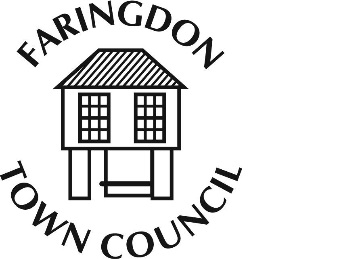 The Pump House, 5 Market Place FARINGDON, Oxfordshire, SN7 7HL Telephone 01367 240281 www.faringdontowncouncil.gov.ukClerk: Sally Thurston Meeting closed 20.35        Minutes of the Community and Partnerships Committee Meeting held on Monday 15th January 2018 in the Jubilee Room, Pump House, Faringdon. Minutes of the Community and Partnerships Committee Meeting held on Monday 15th January 2018 in the Jubilee Room, Pump House, Faringdon. Cllrs Present:In Attendance:Al Cane (Chairman)David BarronSteve LeniecAnne Marie WrightMike WiseRebekah Pugh, Deputy Town ClerkKeith Thrower, Faringdon Day CentreDebbie Lock, Faringdon Dramatic Society Gene Webb, S106 working partyMinute numberAl Cane (Chairman)David BarronSteve LeniecAnne Marie WrightMike WiseRebekah Pugh, Deputy Town ClerkKeith Thrower, Faringdon Day CentreDebbie Lock, Faringdon Dramatic Society Gene Webb, S106 working party1/2/18Apologies for Absence Cllrs Pauline Beesley, Keira Bentley, Julie Farmer2/2/18Minutes of last meetingThe minutes of the Community and Partnership Committee meeting held on 15th January 2018 were agreed as a correct record.  3/2/18Declarations of InterestNone4/2/18Public Question and Speaking Time None5/2/18Partnerships UpdateMembers received and NOTED with thanks an update from Faringdon Day CentreOCC have cut the number of day centre’s by cutting funding – many day centres have now closed down including Oakwood Still meet on Mondays and Thursday Grant for £9000 received from OCC transition funding also funds received from Faringdon United Charities, Rotary, Tesco and WaitroseAn increase in users has occurred (need 12 people per meeting)More volunteers and volunteers drivers are required No suitable bus for transporting clients in the area Thanked FTC for assistance and support OCC innovation fund coming soon which may be of assistance to the day centre and other groups.Members also noted the following:The Place, Family and Children’s project due to start after Easter. Recruitments madeFTC in communication issues and managed to help get a defibrillator funded by the 41 Club installed at the Fire stationRotary and FTC to work in partnership on Festive Faringdon  YOCO meeting was a success and Yoco are in the process of recruiting leaders to run a group in Faringdon for which FTC will provide the room.6/2/18Community EngagementMembers received and NOTED an update on recent community engagement events.Members received and considered a proposal from the S106 working party. It was PROPOSED that this committee facilitate a community engagement event similar to the one held in 2012 to report back to the community on achievements and look at other next developments. This was SECONDED and RESOLVED. The deputy town clerk will start the process of organising this event.Members received and considered an update on how to increase the community engagement of this committee. A debate took place that highlighted the following:A need to publicise the positive work FTC doThe need to set up a community groups mailing list to increase communications with our local groups including advertising for groups the committee is unaware of to come forward.            It was PROPOSED that the Deputy Town Clerk in conjunction                             With the committee chair draft a committee action plan for the next meeting in order to give the committee focus. This was SECONDED and RESOLVED.Members received and considered a proposal to support the Dramatic Society with their 800th Market Charter / 70th birthday history play. The dramatic society are performing the play on the 13th, 14th, 15th and 16th June in the theatre at Buscot. And have negotiated with Lord Faringdon to run an extra date on the 12th June as a special gala performance that FTC and the dramatic society could jointly invite a total of 54 special guest to attend at a cost of £10 per person that would all go to The Place. This was AGREED and Rebekah Pugh will meet with Debbie Lock asap to action. 7/2/18 Youth Services Update a) Members NOTED an update on the work that has taken place since the change in service delivery.b) Members considered the new Youth Services Grant Funding form and policy. It was PROPOSED that both documents be adopted this was SECONDED and RESOLVED.8/2/18Community Cinema Members received and NOTED an update on the Regent Cinema from Billie Hayter Cinema Supervisor. Members expressed thanks for all the great work that goes on particularly in respect of the special screenings.  b) Members received and considered running an outdoor cinema this year. It was PROPOSED that a recommendation to finance that we spend £1495+VAT on this event from the cinema overspend be made. This was SECONDED and RECOMMEDED.c) MEMBERS reviewed and approved the policy for hiring out cinema equipment. It was PROPOSED, SECONDED and RESOLVED that this be adopted.9/2/18Items for Information Only Community Litter Pick 7th April 2-5pm Several resident litter picks have taken place, one at Folly park, one at the business centre and one at The Hobble / Southampton StreetCivic Services 8th April 9.30am Nativity video is now available Hare Trail event taking place on the19th May Next Saturday Market has a chili twist and is on the 14th April 10 -1pm FIB is booked for the weekend of 23 / 24th June 2018 Bayeaux tapestry group is going well and next workshop is 19th April 450+ votes in community awardsSpring Newsletter is nearly readyResidents have come forward to request an adult gym which we are now exploringResident was assisted with fixing a light under the under pass FTC were able to facilitate and action.